关于[大梅沙地区]法定图则梅沙消防站地块及配套道路调整的通告依据《深圳市城市规划条例》，经深圳市城市规划委员会授权，[大梅沙地区]法定图则梅沙消防站地块及配套道路调整方案于2017年11月17日经市规划国土委盐田管理局2017年第13次局长办公会议审批通过，现予以公布：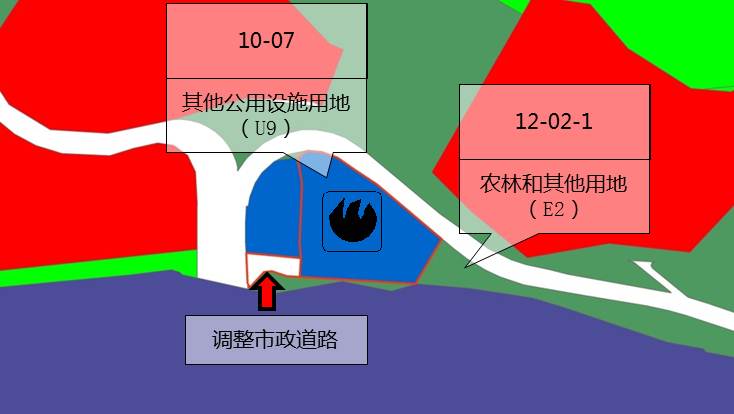 深圳市城市规划委员会      深圳市规划和国土资源委员会盐田管理局二〇一八年二月十日       地块控制指标一览表地块控制指标一览表地块控制指标一览表地块控制指标一览表地块控制指标一览表地块控制指标一览表地块控制指标一览表地块编号用地性质代码用地性质用地面积（㎡）容积率配套设施设置备注10-07U9其他公用设施用地4619-梅沙消防站规划，因其紧邻气化站，地块建设及管理需满足相关安全规范要求YT03-01S2城市道路用地395---12-02-1E2农林和其他用地214475--规划